Supplementary Methods, Tables, and FiguresSupplementary Methods:RREAS Data comparison with ROMSData from conductivity-temperature-depth casts from RREAS survey were used to compare ROMS estimates of the depth of the 26.0 isopycnal and isothermal layer depth (ILD) to observations. This was due to observed inconsistencies between ROMS estimates of the 26.0 isopyncal and CTD observations throughout the California Current after the switch in ROMS forcing in 2011 (Schroeder et al., 2019). Pearson’s correlation coefficients were calculated between the observed 26.0 isopycnal (to the nearest meter) and ROMS estimates (to the nearest 0.1˚ by 0.1˚ cell) for all data (Figure S1a), by year (Figure S1b), and by latitude (Figure S1c). ILD for both ROMS temperature fields and CTD casts was estimated as the depth which temperature differed 0.5˚C from sea surface temperature (Brodie et al., 2018). Pearson’s correlation coefficients between ROMS estimates of ILD and CTD observations were calculated for all data (Figure S1d), by year (Figure S1e), and by latitude (Figure S1f). NWFSC Pre-Recruit SurveyThe Northwest Fisheries Science Center conducts a survey serving as an extension of the RREAS within the coastal ecosystem off Oregon and Washington to quantify the environmental conditions and biota found along the California Current and to elucidate ecosystem-level processes affecting managed and protected marine resources (Auth 2017). The survey gear and sampling schema is similar to that of the RREAS. Full data and information can be found here: https://www.webapps.nwfsc.noaa.gov/apex/parrdata/inventory/tables/table/prerecruit_survey_trawl_data_catch).Due to the lack of strata, mean recruitment variables (temperature, relaxation events, and wind stress curl) were calculated at the 1˚ latitudinal scale for each line of the survey. Recruitment estimates at the 1˚ scale were used as a predictor for observations of presence/absence. All other environmental predictors were matched to stations exactly as done for the RREAS data. We only use the presence/absence component for validation due to the lack of equivalent strata for a recruitment comparison and the different size of squid caught, making it unlikely the abundance model would compare fairly.  Table S: List of ports falling within each fishing region used for comparison with model estimates. Table S: Sensitivity of haul-specific abundance (R2 and root-mean-square-error; RMSE) and presence/absence (area under the curve; AUC) model fit to error in the ‘recruitment’ component of the model. Table S: Comparison of model-derived indices of market squid abundance and South survey indices of abundance to California Sea Lion diet metrics from San Nicolas Island and San Clemente Island. Rows in bold indicate superior model fit. Table S: Comparison of regressions using model estimates of market squid abundance compared to core strata (Region 1) or south (Region 2) survey indices for predicting Region 1 and 2 landings. 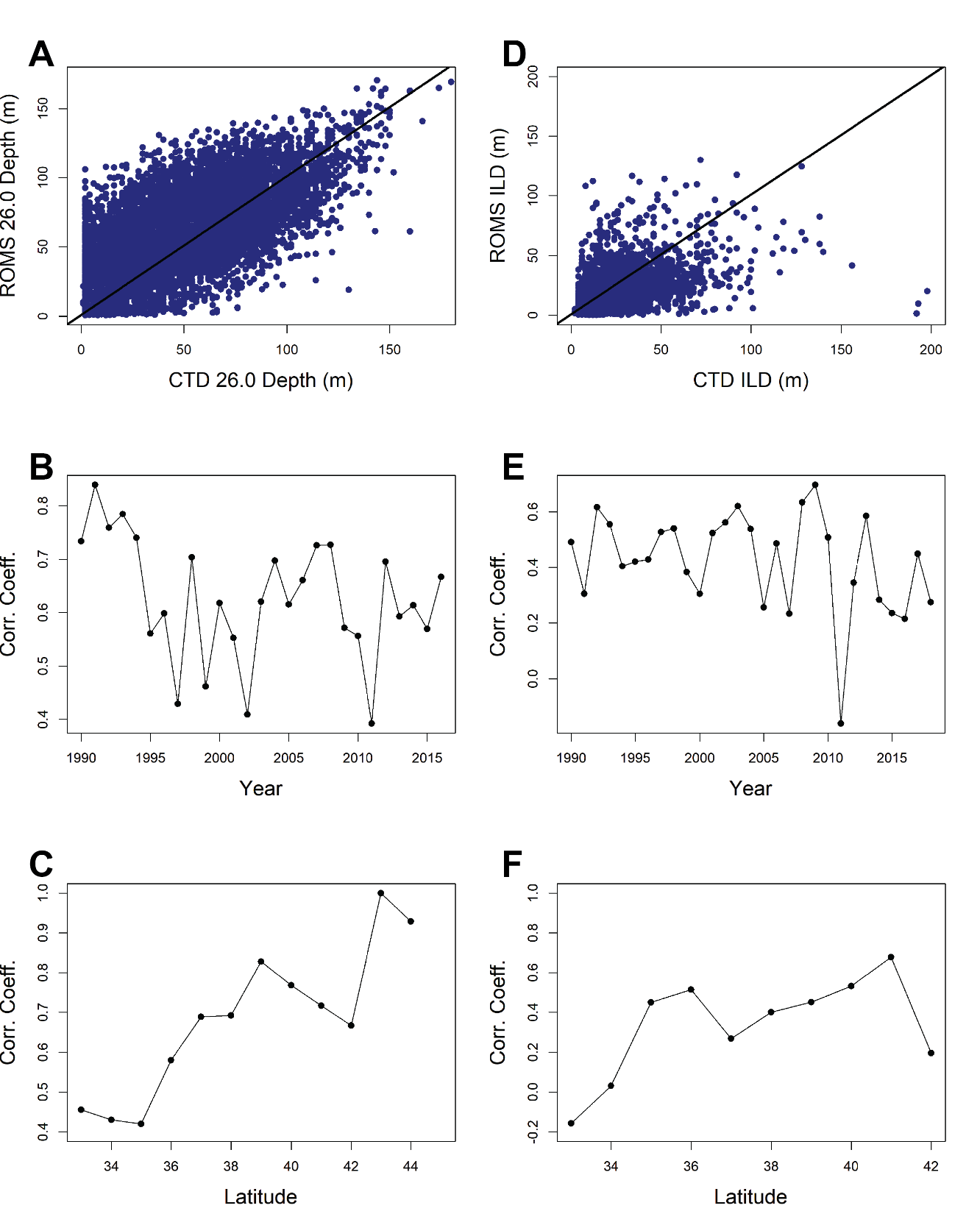 Fig S1. Comparison of depth of the 26.0 isopycnal (A-C) and isothermal layer depth (D-F) between CTD values and ROMS overall (A,D), by year (B,E), and by latitude for 2012-2018 (C,F). 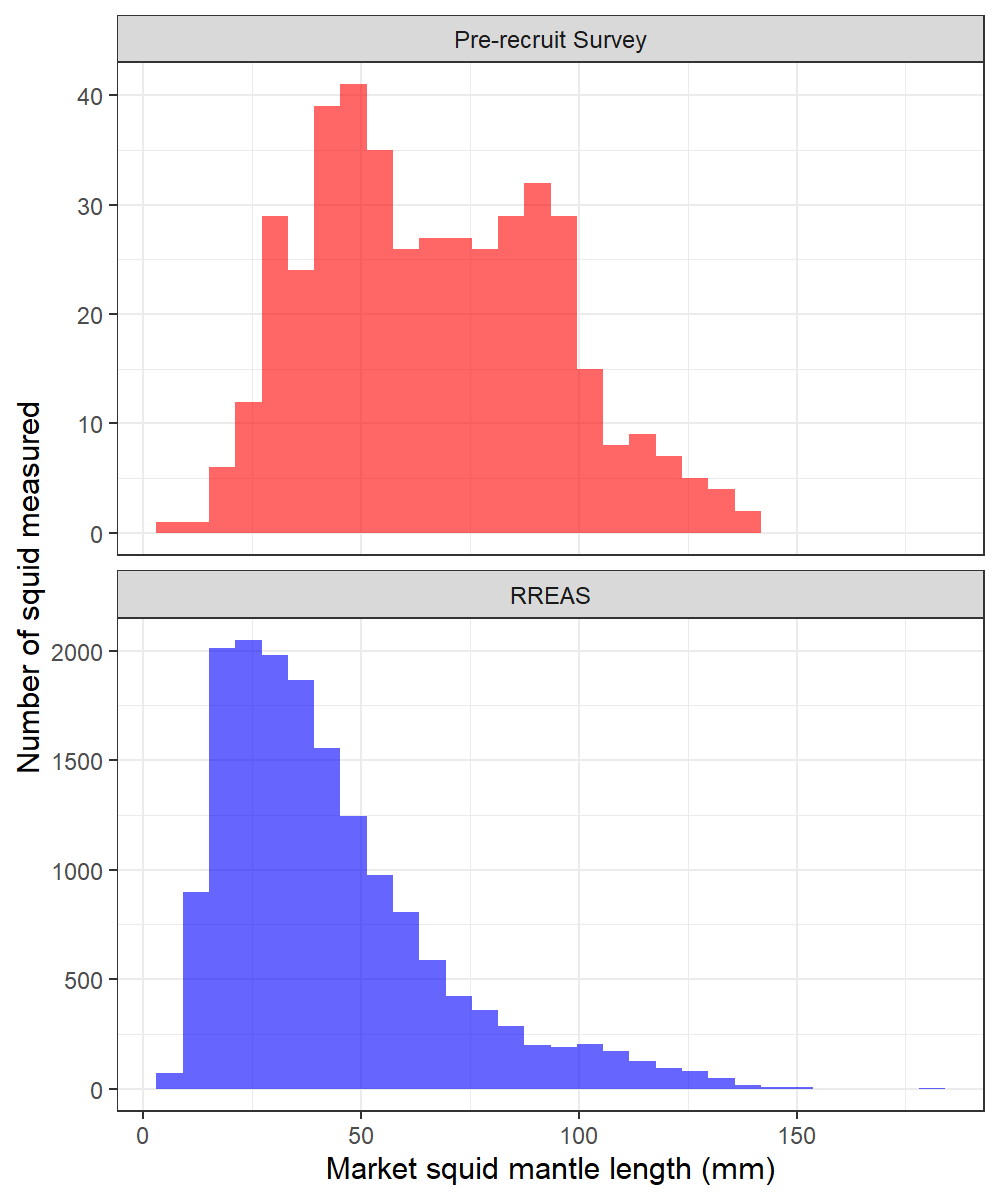 Fig S2: Length-frequency distribution for market squid collected in the Northwest Fisheries Science Center Pre-Recruit Survey (red) and the Rockfish Recruitment and Ecosystem Assessment Survey (blue).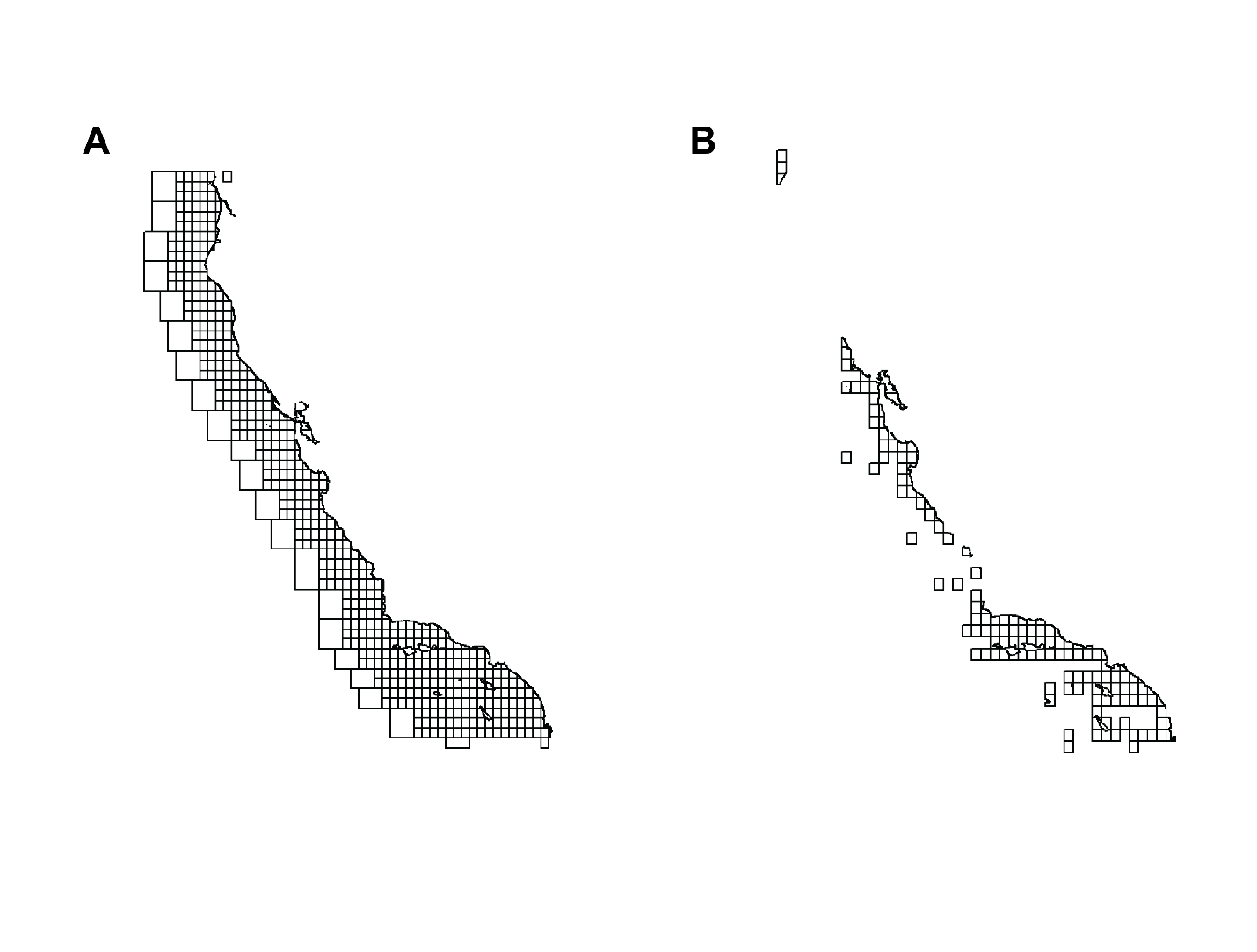 Fig S3. All California Department of Fish and Wildlife commercial fishing blocks (A) and blocks that are used for comparison of model landings which average >5 landings per year and are not ‘offshore’ blocks (B). ‘Offshore’ blocks are the largest offshore blocks in (A). 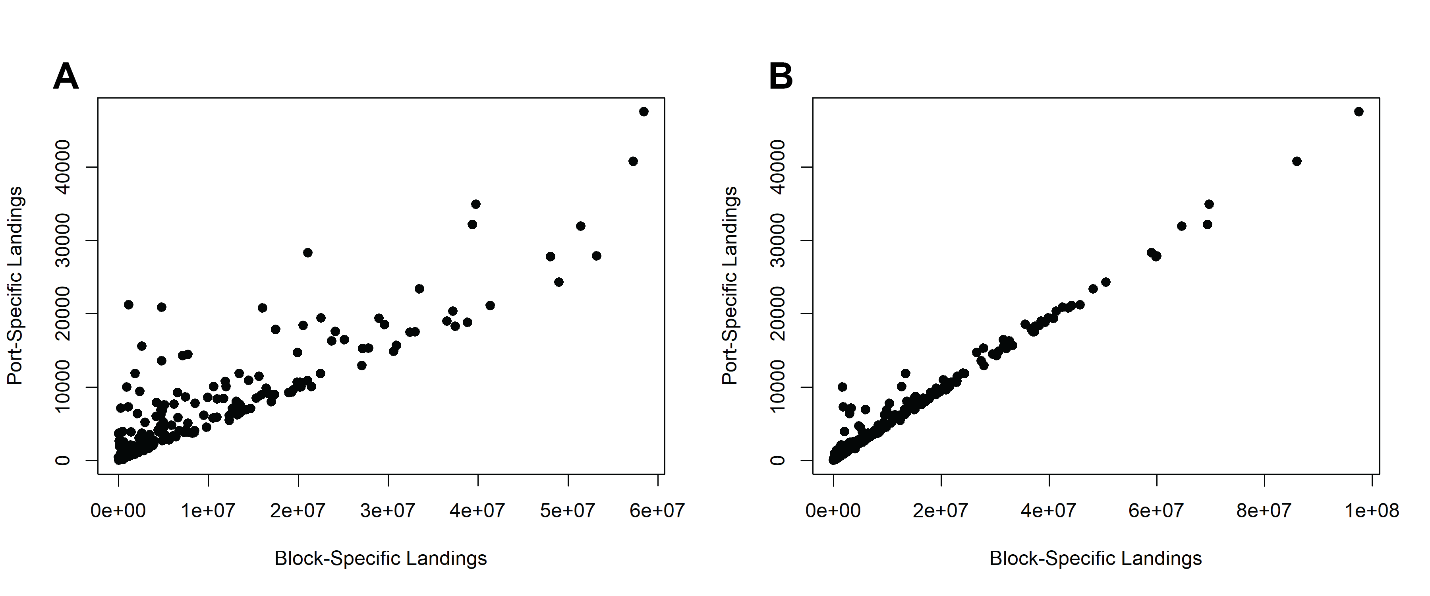 Fig S. Comparison of block specific landings to port specific landings when only accounting for blocks strictly within Region 2 (A) and when combining blocks within Region 2 and Region 3 (B). Panel B indicates market squid caught in Region 3 are being landed in Region 2 ports. 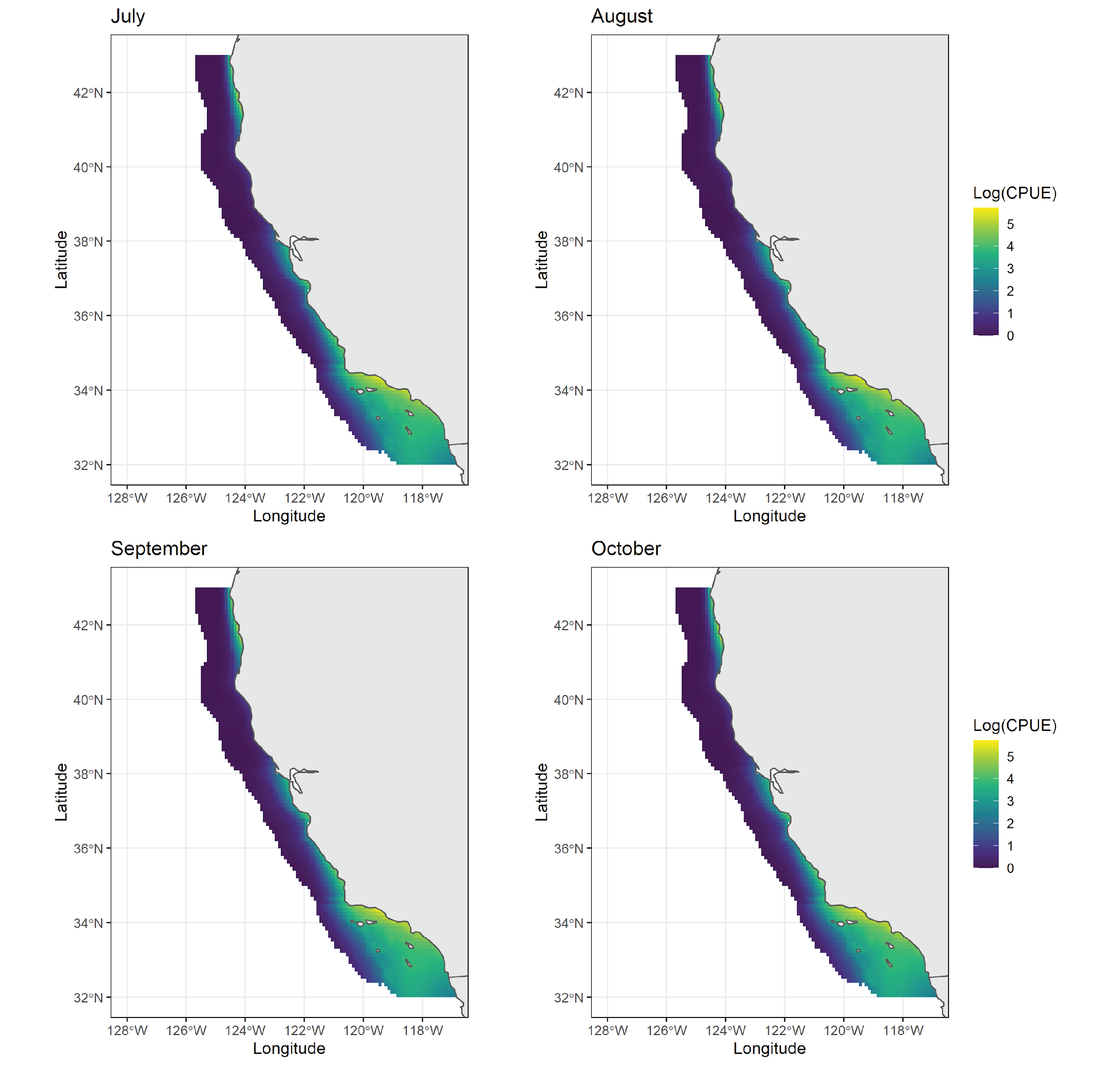 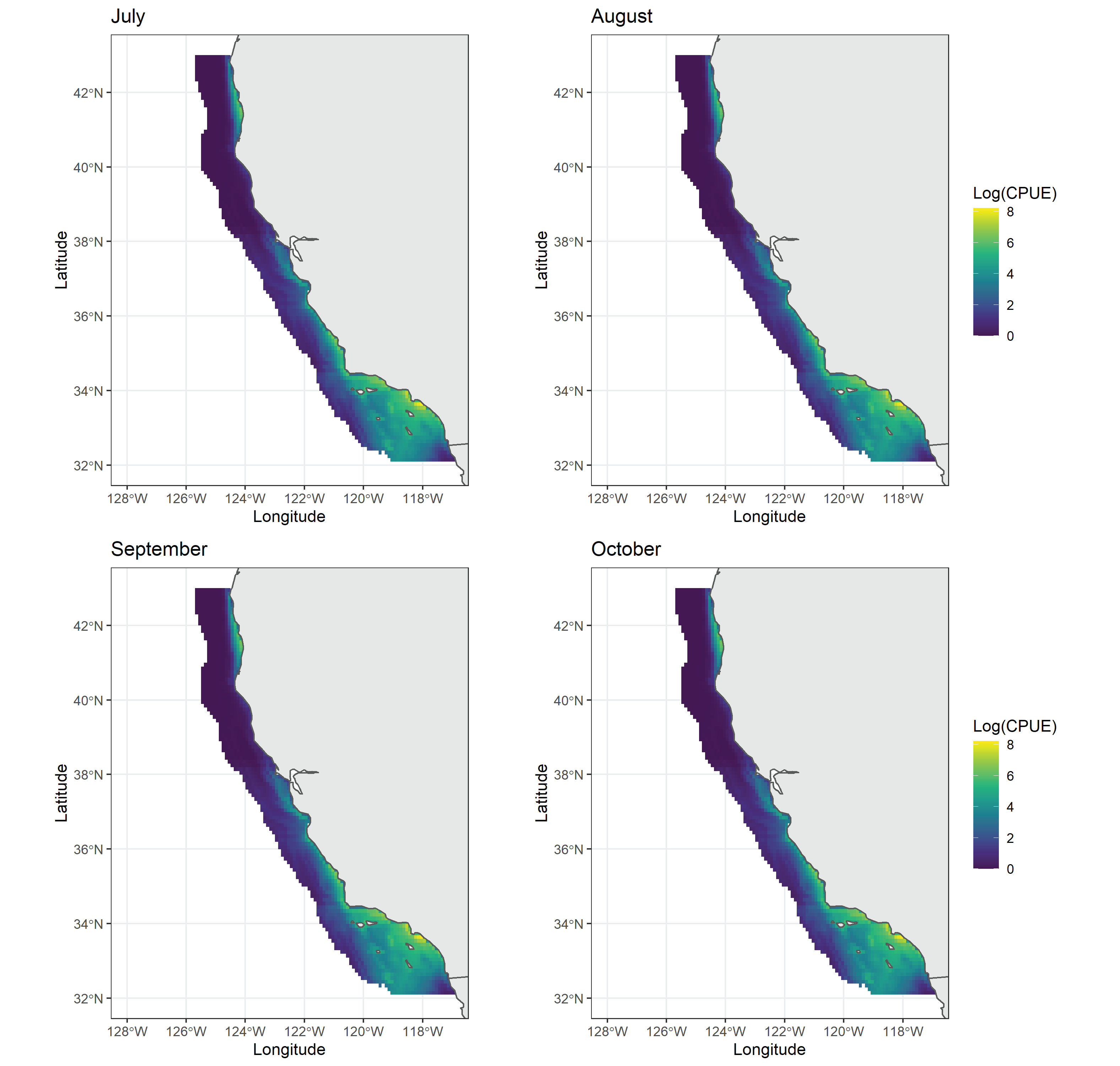 Fig S. Monthly climatology of market squid abundance estimated by the hurdle model. All plots are on the same scale. PortRegionBODEGA BAYRegion1CRESCENT CITYRegion1EUREKARegion1FIELDS LANDINGRegion1MILL CREEKRegion1MONTEREYRegion1MOSS LANDINGRegion1PRINCETON-HALF MOONRegion1SAN FRANCISCORegion1SANTA CRUZRegion1AVILA/PORT SAN LUISRegion2MORRO BAYRegion2OXNARDRegion2PORT HUENEMERegion2REDONDO BEACHRegion2SAN PEDRORegion2SANTA BARBARA HARBORRegion2TERMINAL ISLANDRegion2VENTURARegion2EstimateAUCR2RMSEPoint Est0.890.4712.2195%0.880.4133.015%0.890.491.76+1 SE0.900.452.58-1 SE0.890.491.92Random Sampling0.87 (0.86-0.89)0.43 (0.39-0.47)2.39 (2.27-2.52)RookerySeasonResponsePredictorModel FormR2p-valueSan Nicolas IslandSummerFreq. Occurr.Abundance (Hurdle)Betaregression0.0.0SummerFreq. Occurr.Survey IndexBetaregression0.660.001SummerMean num. squidAbundance (Hurdle)Log-normal0.<0.001SummerMean num. squidSurvey IndexLog-normal0.FallFreq. Occurr.Abundance (Hurdle)Betaregression0.0.0FallFreq. Occurr.Survey IndexBetaregression0.0250.451FallMean num. squidAbundance (Hurdle)Log-normal0.0.0FallMean num. squidSurvey IndexLog-normal0.0.San Clemente IslandSummerFreq. Occurr.Abundance (Hurdle)Betaregression0.3640.040SummerFreq. Occurr.Survey IndexBetaregression0.3420.068SummerMean num. squidAbundance (Hurdle)Log-normal0.0.0SummerMean num. squidSurvey IndexLog-normal0.0.141FallFreq. Occurr.Abundance (Hurdle)Betaregression0.270.07FallFreq. Occurr.Survey IndexBetaregression0.4670.007FallMean num. squidAbundance (Hurdle)Log-normal0.0.0FallMean num. squidSurvey IndexLog-normal0.0.SeasonRegionPredictorModel FormR2p-valueJuly-Sept1Abundance (Hurdle)Log-Normal0.20.01Survey IndexLog-Normal0.2Abundance (Hurdle)Log-Normal0.0.2Survey IndexLog-Normal0.0.